Дети из подопечных и приемных семей Добринского района приняли участие в конкурсе рисунков в дистанционном формате на тему «Моя семья», посвященном Международному дню семьи, который проводился в период с 30 апреля по 15 мая 2020 года. Организатором конкурса выступил Г(О)БУ Центр развития семейных форм устройства, социализации детей, оставшихся без попечения родителей, и профилактики социального сиротства «СемьЯ».  Целью конкурса являлось содействие нравственному развитию детей, воспитывающихся в замещающих семьях через популяризацию традиционных семейных ценностей. 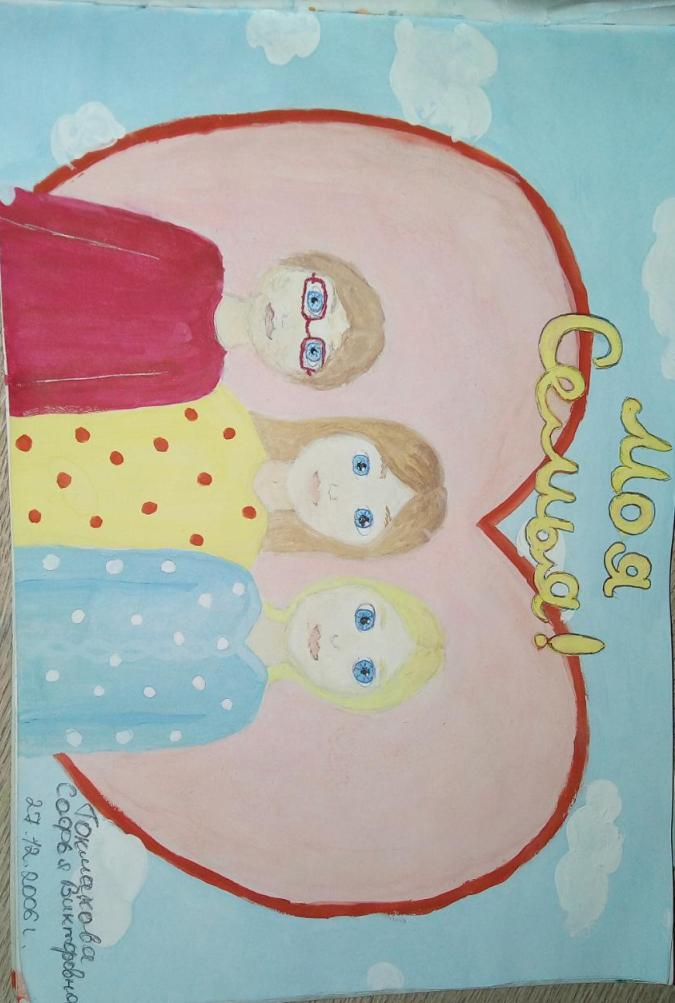 По итогам конкурса всем подопечным были вручены дипломы участников. 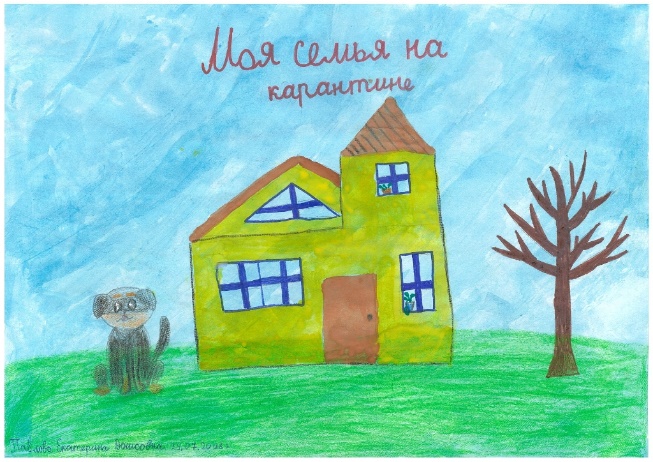 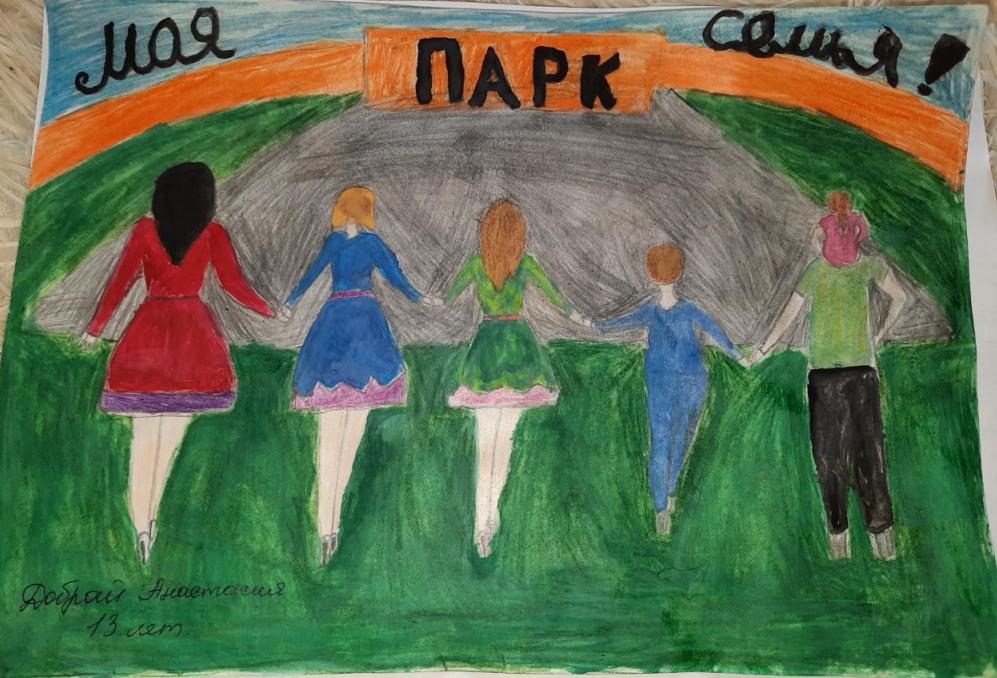 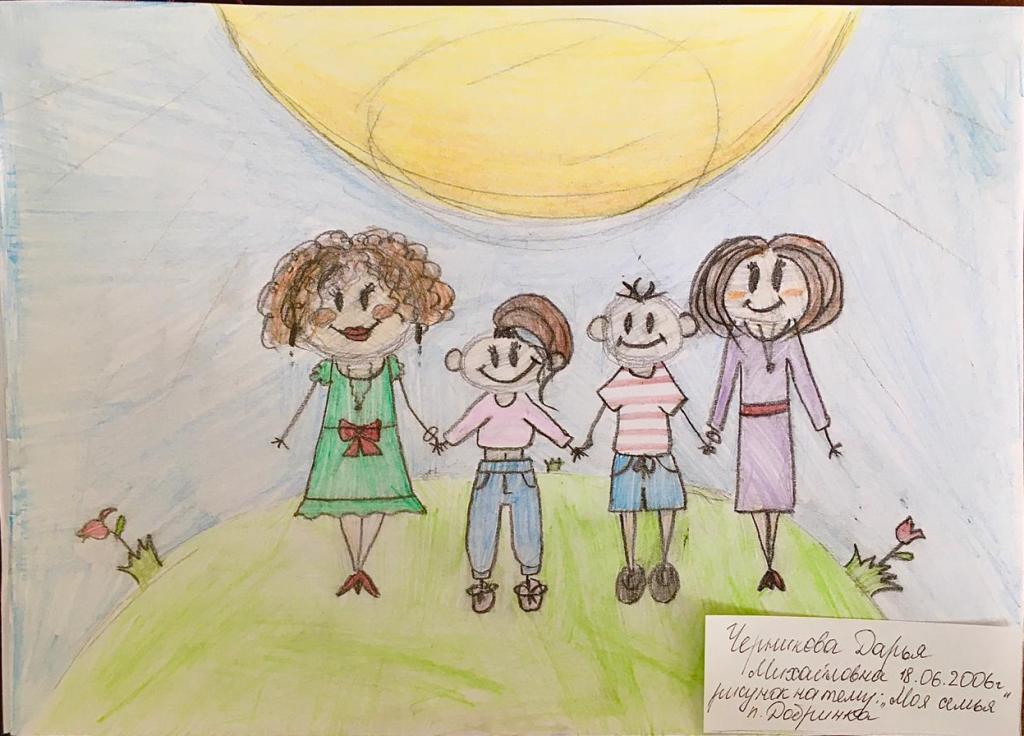 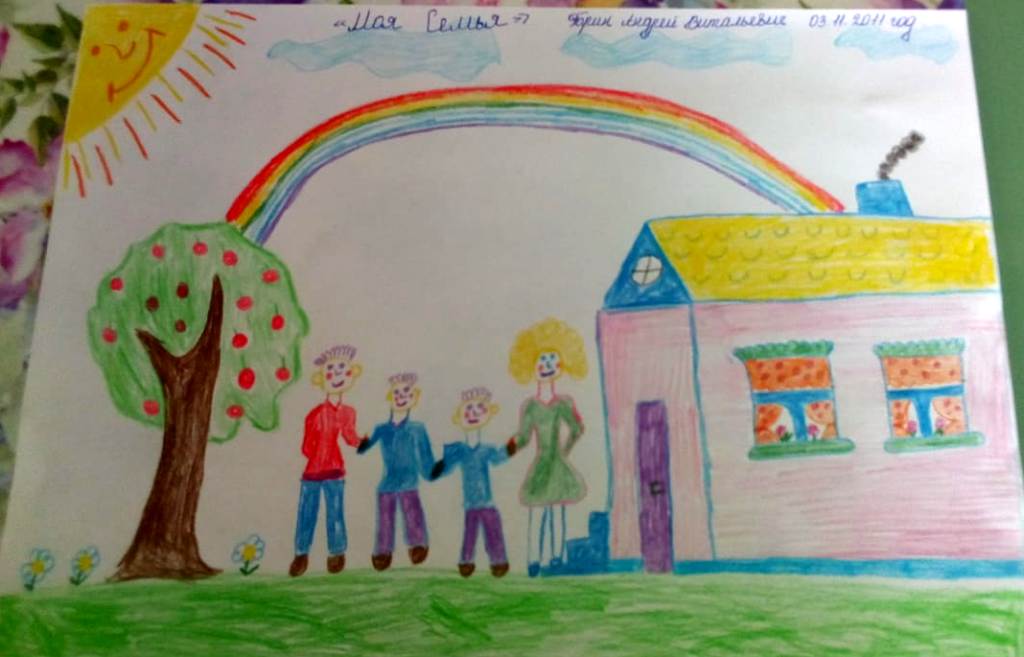 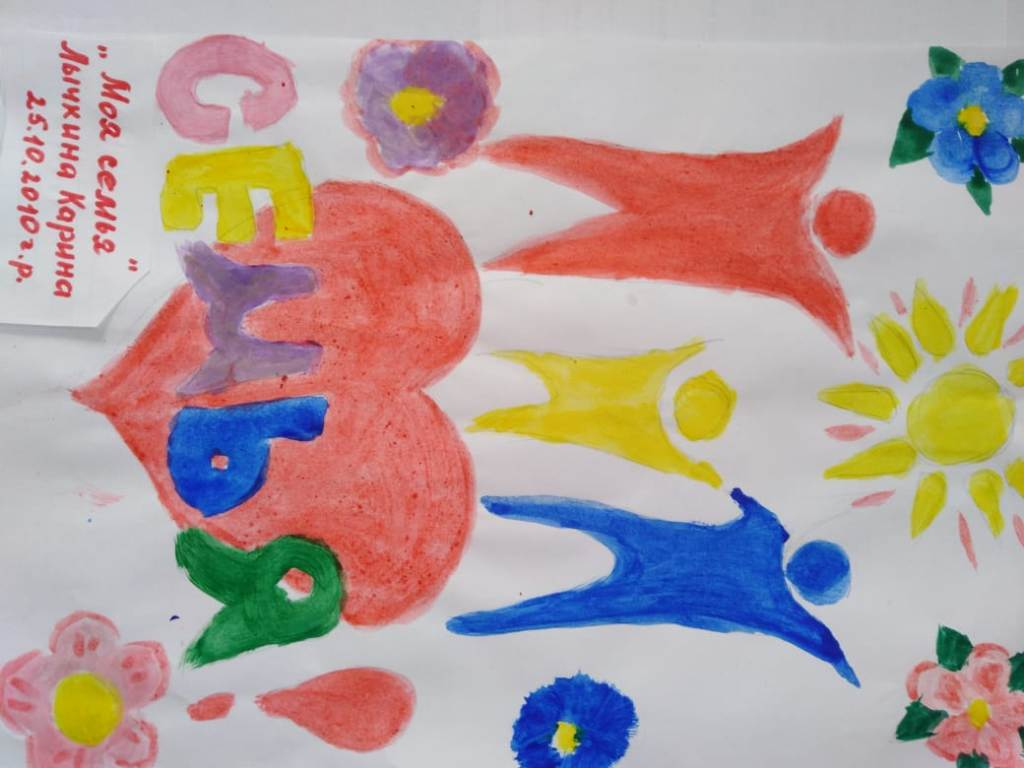 